PORADY   DLA   RODZICÓW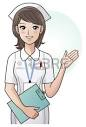 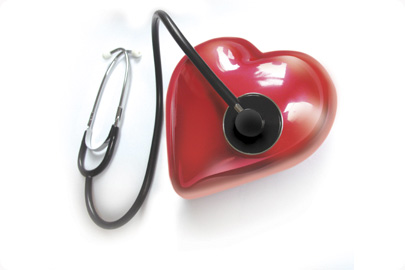 GABINET   PIELĘGNIARSKI   CZYNNYŚroda						800 - 1420Czwartek					800 - 1420			Piątek						800 - 1420